郑州经开区管委会2022年公开招聘优秀教师线上报名的通知鉴于郑州市当前疫情形势，郑州经开区管委会2022年公开招聘优秀教师采取线上报名形式，应聘者于2022年11月28日上午9:00至30日下午17:00，按照《郑州经开区管委会2022年公开招聘优秀教师的公告》22985的要求，上传招聘岗位所需材料原件的扫描件至邮箱zzjkqzjbgs@126.com，邮件以报考学科 姓名的方式命名（如“初中语文 张三”）。所有上传的报名材料必须清晰且易于辨认，便于资格审核。上传资料后，请扫描下方二维码完善个人信息。 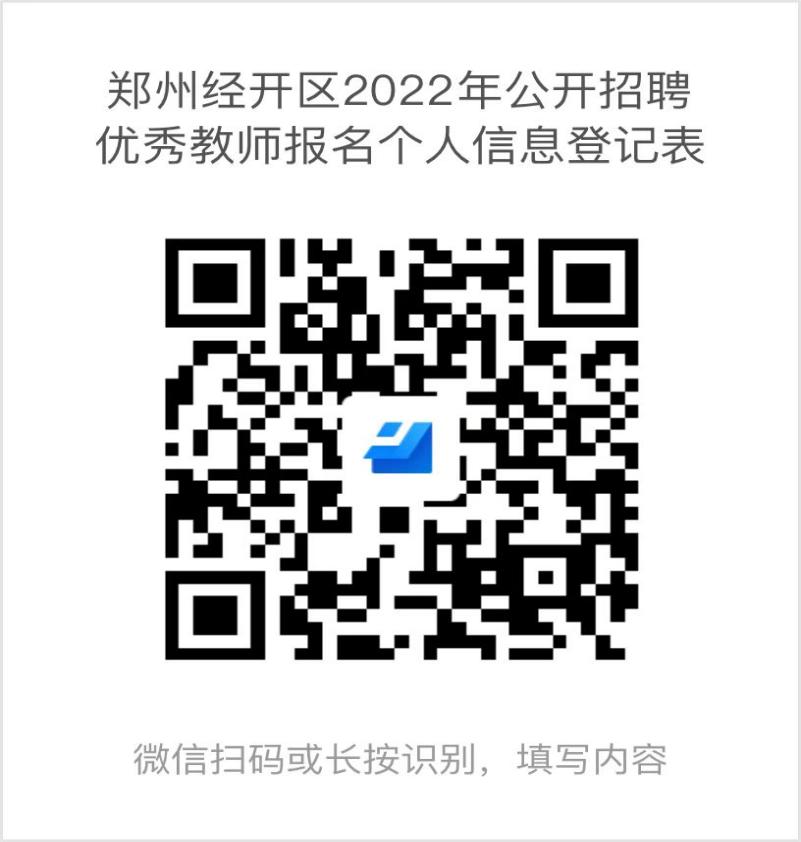 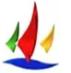 郑州经济技术开发区招聘教师领导小组办公室             2022年11月24日